УТВЕРЖДЕНОДиректорМБОУ «Каспийская гимназия»_________ /Магомедов М.С./ПЛАНнаучно-методической работымуниципального бюджетного общеобразовательного учреждения «Каспийская гимназия» на 2016 – 2017 учебный год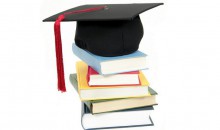 ПЛАНнаучно-методической работыМуниципального бюджетного общеобразовательного учреждения «Каспийская гимназия»  на 2016 – 2017 учебный год  Единая методическая тема гимназии: «Образовательная среда гимназии как условие и ресурс развития творческих способностей педагогов и обучающихся, в условиях реализации стандартов второго поколения»Научно-методическая тема на 2016 – 2017 учебный год: «Эффективность  научно-методической деятельности  как компонент системы оценки качества образования в гимназии»Цель: Создание условий для развития учительского и ученического потенциала и повышения уровня профессионализма педагогов для успешной реализации ФГОС второго поколения и воспитания личности, подготовленной к жизни в высокотехнологичном, конкурентном мире.Задачи работы методической службы гимназии на 2016 – 2017  учебный годСовершенствовать программно-методическое сопровождение реализации образовательной программы Гимназии.Включение учителей в инновационную деятельность по введению ФГОС основного общего образования;Создание условий (организационно-управленческих, методических, педагогических) для обновления основных образовательных программ образовательного учреждения, включающего три группы требований, в соответствии с Федеральным государственным стандартом нового поколения.Совершенствование методического уровня педагогов в овладении новыми педагогическими технологиями;Продолжение работы по обобщению и распространению передового педагогического опыта (ППО);Создание условий для повышения качества, вариативности и доступности образовательных услуг для детей с разным уровнем успеваемости.Развитие системы работы с детьми, имеющими повышенные интеллектуальные способности.Развитие ключевых компетенций обучающихся на основе использования современных педагогических технологий и методов активного обучения.Организовать обобщение и распространение опыта работы педагогов, эффективно работающих с одаренными детьми.Создать условия для участия членов педагогического коллектива в различных конкурсах профессионального мастерства и конкурсах научно-исследовательских работ.Приоритетные перспективы развитияотработка модели учета достижений обучающихся в форме портфолио;реализация системы подготовки обучающихся для олимпиад и конкурсов различного уровня;организация работы по осуществлению преемственности между детским садом, начальной, основной, старшей гимназией, вузом, системой дополнительного и профессионального образования.Достижение поставленных задач в образовательном учреждении реализуется через:-интеграцию программ общего и дополнительного образования на основе исследовательской деятельности обучающихся;-создание условий для построения индивидуальной образовательной траектории для каждого учащегося (методики личностно-ориентированного характера, информатизация образовательного процесса и др.);-предоставление возможности для всестороннего развития личности за счет внеурочной деятельности(кружки различной направленности), нетрадиционных форм проведения уроков, экскурсионных поездок;-создание активно-наглядной образовательной среды поддержки образовательного процесса, на основе которой возможно обеспечение устойчивого роста школьников к наукам и технологиям; - повышение качества дополнительного образования, основанного на деятельностном подходе;обеспечение образовательного процесса кадрами специалистов из научно-технических отраслей, владеющих основами предметно-профессиональной культуры соответствующей области и навыками педагогической работы;создание условий для выполнения обучающимися качественных исследовательских работ и проектных разработок в области актуальной научной проблематики и с использованием современного научно-технического оборудования;создание условий для подготовки участников и молодежных команд для участия в олимпиадах, конкурсах и интеллектуальных соревнованиях муниципального, регионального;Организация методической работы происходит в следующих формах:^	тематические педагогические советы;^	методический совет;^	методические объединения учителей-предметников;^	работа педагогов над темами по самообразованию;^	открытые уроки;^	аттестация педагогов;^	участие педагогов в семинарах и научно-практических конференциях;^	курсовая переподготовка;^	участие в конкурсах педагогического мастерства;^	наставничество - «Гимназия молодого педагога».Информационная работа методической службы в рамках реализации национальной образовательной инициативы «Наша новая школа» Инструктивно - методические совещанияПедагогические советы на 2016 – 2017 учебный годОсновные направления деятельностиСрокиФормы работыМероприятияв течение годаинструктивно-методические совещания, заседания ШМО, самообразованиеИзучение педагогическими работниками нормативных документов, регламентирующих введение образовательных стандартов второго поколенияв течение годапостоянно действующая выставкаОрганизация в библиотеке выставки новинок литературы по вопросу введения образовательных стандартов второго поколенияв течение годаразмещение информации на сайте, инструктивно-методические совещанияИнформирование обучающихся и их родителей, педагогов о конкурсах, олимпиадах, конференциях для обучающихсяв течение годаинструктивно-методические совещания, заседания ШМОИнформирование педагогов об изменениях технологии и процедуры проведения аттестации педагогических и руководящих работниковавгустИнструктаж о порядке ведения классных журналов. Повторное ознакомление с основными положениями Положения о ведении классных журналов.августИнструктаж о ведении личных дел обучающихсяавгустУточнение и корректировка учебной нагрузки, тарификацияавгустИнструктаж учителей по составлению рабочих программ.августО соблюдении техники безопасности.сентябрьРасписание учебных занятий. сентябрьСанитарное состояние гимназии. Выполнение режима.сентябрь-мартОрганизация работы по аттестации педагогических работников. Знакомство с Положением о школьной аттестационной комиссии.сентябрьВыполнение санитарно-гигиенического режима в гимназии. Организация охраны труда для обучающихся во время учебно-воспитательного процесса.сентябрьСоздание банка данных одаренных детей.сентябрьТехнология работы по составлению портфолио учителя в рамках подготовки к аттестацииоктябрьДиагностическое сопровождение работы классного руководителя.октябрьСоздания банка данных выпускников, сдающих выпускные экзамены по материалам и в форме ЕГЭ(ГВЭ).декабрьСоздание банка данных учителей организаторов ЕГЭ(ГВЭ).декабрьТехнология описание передового педагогического опыта.мартИтоговая аттестация выпускников 9, 11 классов. Особенности организации в текущем году.апрельВыполнение программы по количеству выполненных контрольных, практических, самостоятельных работ.апрельЗнакомство с нормативно-правовой базой. Положение о промежуточной итоговой аттестации обучающихся.майЗаполнение документов строгой отчетности (аттестаты, книга выдачи аттестатов)№Темы педсоветовсрокиответственныеУстановочныеУстановочныеУстановочныеУстановочные1. План  работы гимназиина 2016-2017 учебный год.2.О начале учебного года.3. Утверждение рабочих программ, положений, учебного плана, плана работы гимназии, библиотеки, педагога-организатора на 2016-2017 учебный год.августДиректор гимназии,зам.директора Итоги 2 четверти и 1 полугодия.январьзам.директора Итоги успеваемости и посещаемости за  учебный год.майзам.директора ТематическиеТематическиеТематическиеТематические «Исследовательская деятельность как направление работы с одаренными обучающимися»мартзам.директора ИтоговыеИтоговыеИтоговыеИтоговые1.О допуске обучающихся 9,11 классов к экзаменам.2.О переводе обучающихся 1-8,10 классов.майзам.директора Об окончании гимназии 9,11 классов.июньзам.директора 1. Работа с педагогическими кадрами1. Работа с педагогическими кадрами1. Работа с педагогическими кадрами1. Работа с педагогическими кадрами1. Работа с педагогическими кадрами1.1. Повышение квалификацииЦель: совершенствование системы работы с педагогическими кадрами по самооценке деятельности и повышению профессиональной компетенции1.1. Повышение квалификацииЦель: совершенствование системы работы с педагогическими кадрами по самооценке деятельности и повышению профессиональной компетенции1.1. Повышение квалификацииЦель: совершенствование системы работы с педагогическими кадрами по самооценке деятельности и повышению профессиональной компетенции1.1. Повышение квалификацииЦель: совершенствование системы работы с педагогическими кадрами по самооценке деятельности и повышению профессиональной компетенции1.1. Повышение квалификацииЦель: совершенствование системы работы с педагогическими кадрами по самооценке деятельности и повышению профессиональной компетенции1.1.1. Курсовая переподготовка1.1.1. Курсовая переподготовка1.1.1. Курсовая переподготовка1.1.1. Курсовая переподготовка1.1.1. Курсовая переподготовка№п/пСодержание работыСрокиИсполнителиФорма предоставления результатов1Изучение  регионального  и федеральногобанка программ повышения квалификацииСентябрьЗам.директора по ИКТ Штибекова Н.Ф.Перспективный планкурсовой подготовки2Составление заявок на прохождение курсовповышения квалификации педагогов в ДИРО на 2016-2017 учебный годСентябрь-ДекабрьЗам.директора по ИКТ Штибекова Н.Ф.Списки педагогическихработников на прохождение курсов повышения квалификации в ДИРО на 2016-2017 учебный год3Составление аналитических отчетов по итогам прохождения курсов повышения квалификацииВ соответствии с графикомПедагогиВыступление на МО1.1.2. Аттестация педагогических работниковЦель: определение соответствия уровня профессиональной компетентности и создание условий для повышения квалификационной категории педагогических работников1.1.2. Аттестация педагогических работниковЦель: определение соответствия уровня профессиональной компетентности и создание условий для повышения квалификационной категории педагогических работников1.1.2. Аттестация педагогических работниковЦель: определение соответствия уровня профессиональной компетентности и создание условий для повышения квалификационной категории педагогических работников1.1.2. Аттестация педагогических работниковЦель: определение соответствия уровня профессиональной компетентности и создание условий для повышения квалификационной категории педагогических работников1.1.2. Аттестация педагогических работниковЦель: определение соответствия уровня профессиональной компетентности и создание условий для повышения квалификационной категории педагогических работников1Совещание педагогов по теме «Нормативно-правовая база и методические рекомендации по вопросу аттестации»ОктябрьЗам.директора по ИКТ Штибекова Н.Ф.Протокол2Индивидуальные консультации по оформлению документации для прохождения аттестацииВ течение годаЗам.директора по ИКТ Штибекова Н.Ф.Портфолио аттестуемыхучителей3Изучение деятельности педагогов, оформление необходимых документов для прохождения аттестацииСогласно графику(ДИРО)Зам.директора по ИКТ Штибекова Н.Ф.Рекомендации педагогам4Составление списков педагогических работников, выходящих на аттестацию в 2017 - 2018 учебном годуАпрельЗам.директора по ИКТ Штибекова Н.Ф.Списки педагогических работников, выходящих на аттестацию в 2017 -2018 учебном году5Теоретический семинар-практикум «Нормативно-правовая база и методические рекомендации по вопросу аттестации» (для педагогов, аттестующихся в 2017-2018 учебном году)МайЗам.директора по ИКТ Штибекова Н.Ф.Приказ, программа1.1.3. Обеспечение условий для изучения, обобщения и распространения передового опытаЦель: обобщение и распространение результатов профессиональной деятельности педагогов, повышение творческой активности учителей1.1.3. Обеспечение условий для изучения, обобщения и распространения передового опытаЦель: обобщение и распространение результатов профессиональной деятельности педагогов, повышение творческой активности учителей1.1.3. Обеспечение условий для изучения, обобщения и распространения передового опытаЦель: обобщение и распространение результатов профессиональной деятельности педагогов, повышение творческой активности учителей1.1.3. Обеспечение условий для изучения, обобщения и распространения передового опытаЦель: обобщение и распространение результатов профессиональной деятельности педагогов, повышение творческой активности учителей1.1.3. Обеспечение условий для изучения, обобщения и распространения передового опытаЦель: обобщение и распространение результатов профессиональной деятельности педагогов, повышение творческой активности учителейОбобщение опыта работы учителейОбобщение опыта работы учителейОбобщение опыта работы учителейОбобщение опыта работы учителейОбобщение опыта работы учителей1Описание педагогического опыта через создание электронного портфолио на школьном сайте.Создание личных сайтов.Сентябрь - апрельУчителя - предметникиЭлектронные портфолио учителей Материалы опыта(Сагитова А.М., Омарова М.О. и др.)2Оформление методической «копилки» на сайте гимназии, размещение материалов в виртуальном методическом кабинете.В течение годаЗам.директора Тезисы выступлений, конспекты, доклады и т.д. на школьном сайте Презентация о работе каждого методического объединения3Представление опыта учителей в научных сборниках и конференциях. Представление опыта на заседании МОВ течение годаРуководители МО, учителя-предметникиПубликации, сертификаты об участии (Хайбулаева С.М.и др.) Протоколы МО4Открытые уроки педагогов Согласно графикуДекада ПедагогиКонспекты открытых  уроков5Выявление потенциальных участников профессиональных конкурсов разного уровня и оказание методической помощи в подготовке конкурсных материаловВ течение годаЗам.директора, руководители МО, педагогиУчастие в конкурсах1.1.4. Открытые уроки и мероприятияЦель: развитие интересов и креативности обучающихся, творческого потенциала педагогов, развитие интереса к образовательным дисциплинам, мотивация к обучению1.1.4. Открытые уроки и мероприятияЦель: развитие интересов и креативности обучающихся, творческого потенциала педагогов, развитие интереса к образовательным дисциплинам, мотивация к обучению1.1.4. Открытые уроки и мероприятияЦель: развитие интересов и креативности обучающихся, творческого потенциала педагогов, развитие интереса к образовательным дисциплинам, мотивация к обучению1.1.4. Открытые уроки и мероприятияЦель: развитие интересов и креативности обучающихся, творческого потенциала педагогов, развитие интереса к образовательным дисциплинам, мотивация к обучению1.1.4. Открытые уроки и мероприятияЦель: развитие интересов и креативности обучающихся, творческого потенциала педагогов, развитие интереса к образовательным дисциплинам, мотивация к обучениюОткрытые уроки педагогов Согласно графикуДекадаПедагогиКонспекты открытых  уроков1.1.5. Работа Методического совета гимназииЦель: реализация задач методической работы на текущий учебный год1.1.5. Работа Методического совета гимназииЦель: реализация задач методической работы на текущий учебный год1.1.5. Работа Методического совета гимназииЦель: реализация задач методической работы на текущий учебный год1.1.5. Работа Методического совета гимназииЦель: реализация задач методической работы на текущий учебный год1.1.5. Работа Методического совета гимназииЦель: реализация задач методической работы на текущий учебный год1.1.	Обсуждение и утверждение плана методической работы гимназии, планов работы методических объединений, работы с одаренными детьми, по инновационной деятельности на 2016/2017 учебный год.2.	Обсуждение перечня необходимой документации для папки школьного методического объединения.3.	Организация проведения стартовых диагностических работ.4.	Организация Гимназии молодого учителя.5.	Организация курсов повышения квалификации.6.	Изучение предварительного списка аттестуемых учителей.7. Организация школьного этапа Всероссийских олимпиад школьников.Сентябрь Заседание №1Зам.директора, руководители МОПлан методической работы, инновационной деятельности, планы МО, Протокол МС,утвержденные директором 2.Подготовка к школьному конкурсу «Учитель года» Составление графика открытых уроков.Организация школьных предметных олимпиад. ОктябрьЗаседание № 2Зам.директора, руководители МОПротокол МС3.Обсуждение  результатов  проведения  школьного этапа
Всероссийских олимпиад школьников, организация подготовки обучающихся к участию в муниципальном и региональном этапах.Состояние работы по повышению квалификации учителей. Аттестация педагогических работниковНоябрьЗаседание № 3Зам.директора, руководители МОПротокол МС4.Итоги предметных олимпиад Подготовка к промежуточному контролю ЗУН (знания, умения, навыки) по классам.Создание рабочей группы по проведению очередного педагогического совета. ДекабрьЗаседание № 4Зам.директора, руководители МОПротокол МС5.Работа педагогов с обучающимися, имеющими повышенную мотивацию к учебно - воспитательной деятельности.Работа с обучающимися, имеющими низкие учебные возможности.Подготовка к государственной аттестации 9 и 11 классов.Создание рабочей группы по проведению очередного педагогического совета. Анализ аттестационного периода педагогов.Итоги промежуточному контролю ЗУН по классам и обсуждение стратегий повышения качества образования обучающихся.ФевральЗаседание № 5Зам.директора, руководители МОПротокол МС6.Отчет председателей методических объединений учителей о результатах   участия обучающихся во Всероссийских олимпиадах школьников, в интеллектуально-творческих   мероприятиях.Организация обмена педагогическим опытом.Состояние работы по подготовке к государственной итоговой аттестации в формах ЕГЭ, ОГЭ и ГВЭ.МартЗаседание № 6Зам.директора, руководители МОПротокол МС71.	Отчеты председателей методических объединений учителей о работе за 2016/2017 учебный год.2.	Подведение итогов аттестации, повышения квалификации педагогических кадров гимназии за 2016/2017 учебный год.    3.	 Итоги мониторинга качества образования за учебный год.4.	Анализ деятельности по обобщению передового педагогического опыта учителей.    5.	Подведение итогов работы Гимназии молодого специалиста.    6.	Анализ инновационной деятельности учителей.   7.	Обсуждение плана методической работы на 2017/2018 учебный год.МайЗаседание № 7Зам.директора, руководители МОПротокол МС, проект плана методической работы на 2017/2018 учебный год1.1.6. Школьные и межшкольные семинары и конференцииЦель: повышение уровня теоретических, методических знаний и профессиональное совершенствование педагогов1.1.6. Школьные и межшкольные семинары и конференцииЦель: повышение уровня теоретических, методических знаний и профессиональное совершенствование педагогов1.1.6. Школьные и межшкольные семинары и конференцииЦель: повышение уровня теоретических, методических знаний и профессиональное совершенствование педагогов1.1.6. Школьные и межшкольные семинары и конференцииЦель: повышение уровня теоретических, методических знаний и профессиональное совершенствование педагогов1.1.6. Школьные и межшкольные семинары и конференцииЦель: повышение уровня теоретических, методических знаний и профессиональное совершенствование педагогов1.Школьный семинар «Мобильное Электронное образование»ДекабрьЗам. директора, руководители ШМОПрограмма, приказ2. Единый методический день  «Использование современных технологий в учебно-воспитательном процессе»МартЗам. директора, руководители ШМОПрограмма, приказ3.Конференция по темам самообразованияАпрельЗам. директора, руководители ШМОПриказ, программа4.Участие педагогов гимназии в работе межшкольных МО, семинарах и научно-практических конференциях различного уровня.В течении годаЗам. директора, руководители ШМО, педагогиПриказы, планы1.1.7. Диагностика деятельности педагоговЦель: совершенствование непрерывного процесса диагностики труда учителя1.1.7. Диагностика деятельности педагоговЦель: совершенствование непрерывного процесса диагностики труда учителя1.1.7. Диагностика деятельности педагоговЦель: совершенствование непрерывного процесса диагностики труда учителя1.1.7. Диагностика деятельности педагоговЦель: совершенствование непрерывного процесса диагностики труда учителя1.1.7. Диагностика деятельности педагоговЦель: совершенствование непрерывного процесса диагностики труда учителя1.Разработка системы анкет, опросов для систематического мониторинга затруднений.Изучение   профессиональных затрудненийпедагогов.Октябрь, апрельЗам. директора Банк анкет и опросовСправка2. Изучение профессиональной компетентности учителя (в рамках аттестации педагога)По графикуЗам. директора 3.Составление портфолио педагогаВ течение годаУчителя, руководители МОПортфолио1.1.8. Работа с методическими объединениямиЦель: совершенствование методического обеспечения образовательных программ и роста профессионального мастерства педагогов.Деятельность методических объединений осуществляется согласно индивидуальным планам, но с обязательным рассмотрением следующих вопросов:1.1.8. Работа с методическими объединениямиЦель: совершенствование методического обеспечения образовательных программ и роста профессионального мастерства педагогов.Деятельность методических объединений осуществляется согласно индивидуальным планам, но с обязательным рассмотрением следующих вопросов:1.1.8. Работа с методическими объединениямиЦель: совершенствование методического обеспечения образовательных программ и роста профессионального мастерства педагогов.Деятельность методических объединений осуществляется согласно индивидуальным планам, но с обязательным рассмотрением следующих вопросов:1.1.8. Работа с методическими объединениямиЦель: совершенствование методического обеспечения образовательных программ и роста профессионального мастерства педагогов.Деятельность методических объединений осуществляется согласно индивидуальным планам, но с обязательным рассмотрением следующих вопросов:1.1.8. Работа с методическими объединениямиЦель: совершенствование методического обеспечения образовательных программ и роста профессионального мастерства педагогов.Деятельность методических объединений осуществляется согласно индивидуальным планам, но с обязательным рассмотрением следующих вопросов:Работа педагогов над темами самообразованияВ течение учебного годаРуководители, члены МОПланы работы по самообразованию, протоколы МОРабота с одаренными детьми (подготовка обучающихся к олимпиадам)В течение учебного годаРуководитель, члены МОПротоколы МОПодготовка обучающихся к государственной итоговой аттестацииВ течение учебного годаРуководитель, члены МОПротоколы МООбобщение и распространение передового педагогического опытаСогласно плану МОРуководитель, члены МОПротоколы МО, МСРабота МО по предупреждению неуспеваемости и повышению качества знаний обучающихсяВ течение учебного годаРуководитель, члены МОПротоколы МОВзаимопосещение уроковСогласно плану МОРуководитель, члены МОПротоколы МО, анализ посещенных уроков1.1.9. Работа с молодыми специалистамиЦель: оказание практической помощи учителям в вопросах совершенствования теоретических знаний и повышения педагогического мастерства.1.1.9. Работа с молодыми специалистамиЦель: оказание практической помощи учителям в вопросах совершенствования теоретических знаний и повышения педагогического мастерства.1.1.9. Работа с молодыми специалистамиЦель: оказание практической помощи учителям в вопросах совершенствования теоретических знаний и повышения педагогического мастерства.1.1.9. Работа с молодыми специалистамиЦель: оказание практической помощи учителям в вопросах совершенствования теоретических знаний и повышения педагогического мастерства.1.1.9. Работа с молодыми специалистамиЦель: оказание практической помощи учителям в вопросах совершенствования теоретических знаний и повышения педагогического мастерства.Первый год работыПервый год работыПервый год работыПервый год работыПервый год работыСобеседование с молодыми учителями. Выбор наставникаСентябрьДиректор, руководитель МОИнструктаж о ведении школьной документацииСентябрьЗам. директора Протокол ШМП (школа молодого педагога)Составление тематического планирования и поурочного планированияСентябрьЗам. директора Протокол ШМПОсновы творческой разработки урока. Методические требования к современному уроку. Дискуссия «Как добиться дисциплины на уроке?»Методическая разработка «В помощь молодому учителю»ОктябрьРуководитель МОПротокол ШМП, методическая разработка «В помощь молодому учителю»Системно-ролевая модель воспитательной работы класса (диагностика в работе классного руководителя, проектирование целей, деятельность по сплочению и развитию коллектива, критерии оценки воспитанности обучающихся)Дискуссия «Факторы, влияющие на уровень воспитанности»ОктябрьЗам. директора Протокол ШМППосещение уроков молодого специалиста учителем-наставником с целью оказания методической помощи.В течение годаУчитель-наставникАнализы уроковПосещение уроков молодого специалиста администрацией гимназии, руководителями МОПосещение молодым специалистом уроков творчески работающих педагоговВ течение годаЗам. директора Анализы уроковАнализ и самоанализ урока.Требования к анализу урока.Типы и виды уроков.Виды анализа уроков.В течение годаЗам. директора Аналитическая справкаЗдоровьесберегающий подход в развитии успешности ученика.Анализ урока с позиции здоровьесбережения.ЯнварьЗам. директора Протокол ШМППедагогический манеж – выступление молодых специалистов.ФевральЗам. директора,молодые специалисты, педагог-наставникПлан (конспект) выступленияРабота молодого специалиста по теме  самообразования. Контроль над  работой молодого специалиста со слабоуспевающими и одаренными  детьми.    Собеседование  с родителями  обучающихся классов молодого специалистаВ течение годаЗам. директора Протокол ШМПКруглый стол «управленческие умения педагога и пути их дальнейшего развития»Дискуссия «Трудная ситуация и ваш выход из неё»АпрельПедагог-наставникПротокол ШМППроведение административного среза знаний.Подведение итогов работы ШМПАнкетирование на выявление профессиональных затруднений, определение степени комфортности педагога в коллективе.МайЗам. директора Протокол ШМП1.1.10. Работа с вновь прибывшими учителямиЦель: выявить уровень профессиональной компетенции и методической подготовки вновь прибывших учителей1.1.10. Работа с вновь прибывшими учителямиЦель: выявить уровень профессиональной компетенции и методической подготовки вновь прибывших учителей1.1.10. Работа с вновь прибывшими учителямиЦель: выявить уровень профессиональной компетенции и методической подготовки вновь прибывших учителей1.1.10. Работа с вновь прибывшими учителямиЦель: выявить уровень профессиональной компетенции и методической подготовки вновь прибывших учителей1.1.10. Работа с вновь прибывшими учителямиЦель: выявить уровень профессиональной компетенции и методической подготовки вновь прибывших учителейИзучение требований к оформлению и ведению документации строгой отчетностиСентябрьЗам.директора  Выявление методической компетенции и профессиональных затрудненийВ течение годаЗам.директора1.1.11. Обеспечение методической работыЦель: совершенствование методического обеспечения1.1.11. Обеспечение методической работыЦель: совершенствование методического обеспечения1.1.11. Обеспечение методической работыЦель: совершенствование методического обеспечения1.1.11. Обеспечение методической работыЦель: совершенствование методического обеспечения1.1.11. Обеспечение методической работыЦель: совершенствование методического обеспеченияРабота с руководителями МО, зав. школьной библиотекой,    по учебно-методическому обеспечению: учебники, учебно-методическая литератураВ течение годаЗам.директора, руководители МО, зав.библиотекойЗаказ учебников, подписка на учебно-методическую литературуИнформационно-справочное обеспечение: Содействие внедрению и широкому использованию в гимназии информационных технологий.Организация и ведение консультационной работы с учителями как пользоваться ПК по вопросам применения новых информационных технологий в педагогике. Оказание помощи в проведение уроков с применением ЦОРов (цифровые образовательные ресурсы)В течение годаАдминистрация гимназииСправка2. Инновационная деятельность2. Инновационная деятельность2. Инновационная деятельность2. Инновационная деятельность2. Инновационная деятельность2.1. Информатизация образовательного процессаЦель: внедрение информационных технологий в учебно-воспитательный процесс, расширение информационного пространства2.1. Информатизация образовательного процессаЦель: внедрение информационных технологий в учебно-воспитательный процесс, расширение информационного пространства2.1. Информатизация образовательного процессаЦель: внедрение информационных технологий в учебно-воспитательный процесс, расширение информационного пространства2.1. Информатизация образовательного процессаЦель: внедрение информационных технологий в учебно-воспитательный процесс, расширение информационного пространства2.1. Информатизация образовательного процессаЦель: внедрение информационных технологий в учебно-воспитательный процесс, расширение информационного пространстваРеализация программы информатизации гимназииВ течение годаЗам.директора по ИКТПлан выполненияОрганизация работы школьного сайта.В течение годаАдминистрация ОУ, руководители МО, учителя-предметникиСайтВедение электронных дневниковВ течение годаАдминистрация ОУ, учителя-предметникиЭлектронные дневники обучающихсяПрименение компьютерных технологий
(обучение педагогов работе с интерактивной доской)В течение годаЗам.директора по ИКТИспользование ИКТ при проведении факультативных занятий, родительских собраний, внеурочных тематических мероприятийВ течение годаЗам. директора по ИКТ, зам. директора по УВР, учителя-предметникиСоздание собственных презентаций, медиауроков, их проведениеВ течение годаРуководители МО, педагоги